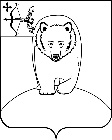 АДМИНИСТРАЦИЯ  АФАНАСЬЕВСКОГО  РАЙОНАКИРОВСКОЙ  ОБЛАСТИПОСТАНОВЛЕНИЕ_26.12.2022____                                                                                       №_413__пгт АфанасьевоВ соответствии с Федеральным законом от 06.10.2003 № 131-ФЗ «Об общих принципах организации местного самоуправления в Российской Федерации», постановлением администрации Афанасьевского района Кировской области от 26.07.2022 № 243 «Об утверждении Порядка разработки, реализации и оценки эффективности реализации муниципальных программ муниципального образования Афанасьевский муниципальный округ Кировской области», в целях снижения рисков чрезвычайных ситуаций, повышения защищенности населения и территорий Афанасьевского муниципального округа Кировской области от угроз природного и техногенного характера, обеспечения необходимых условий для безопасной жизнедеятельности населения и устойчивого социально-экономического развития муниципального округа, администрация Афанасьевского района ПОСТАНОВЛЯЕТ:Утвердить муниципальную программу «Обеспечение безопасности жизнедеятельности населения Афанасьевского муниципального округа Кировской области» на 2023 – 2027 годы (далее муниципальная программа) согласно приложению.Определить ответственным исполнителем муниципальной программы администрацию Афанасьевского муниципального округа Кировской области.Контроль за выполнением настоящего постановления возложить на заместителя главы администрации района по социальным вопросам и профилактике правонарушений.Настоящее постановление вступает в силу со дня официального опубликования и распространяется на правоотношения возникшие с 01.01.2023.Исполняющий полномочия главы администрации Афанасьевского района	                                       М.Н. ИчетовкинаПриложение УТВЕРЖДЕНпостановлением администрации Афанасьевского района от _____________ № __________Паспорт муниципальной программы «Обеспечение безопасности жизнедеятельности населения Афанасьевского муниципального округа Кировской области» на 2023-2027 годыОбщая характеристика сферы реализации муниципальной программы, в том числе формулировки основных проблем в указанной сфере и прогноз ее развитияСферой реализации муниципальной программы является организация эффективной деятельности в области гражданской обороны, защиты населения и территории Афанасьевского муниципального округа Кировской области от чрезвычайных ситуаций природного и техногенного характера, обеспечение пожарной безопасности и безопасности людей на водных объектах на территории Афанасьевского муниципального округа Кировской области, а также борьба с преступностью, профилактика правонарушений, координация усилий всех служб профилактики в данном направлении, достижение конкретных результатов на основе разработанных мероприятий.Проблемы предупреждения и ликвидации чрезвычайных ситуаций природного и техногенного характера остаются острыми и актуальными не только в России, но и во всем мире нарастает озабоченность в связи с возрастающим количеством ежегодно возникающих чрезвычайных ситуаций природного и техногенного характера, увеличением их масштабов, ростом потерь и ущерба. Сегодня исключить чрезвычайные ситуации природного и техногенного характера нельзя, но существенно снизить их число, уменьшить масштабы и смягчить последствия чрезвычайных ситуаций возможно.Территория Афанасьевского муниципального округа Кировской области подвержена неблагоприятным природным факторам, из которых наибольшую опасность представляют природные пожары. Лесные пожары влекут за собой значительные экономические потери, гибель людей, животных, существенно оказывают влияние на состоянии здоровья людей. В 2021 году зарегистрированы 2 лесных пожара на общей площади 28,5 га, материальный ущерб от которого составил 3119 тыс. рублей.Социальную напряженность в обществе вызывают чрезвычайные ситуации и аварии, возникающие на объектах жилищно-коммунального хозяйства. Особую озабоченность вызывают аварии на системах водоснабжения. Ежегодно увеличивается число чрезвычайных ситуаций и аварий на системах жизнеобеспечения. Возникновение опасностей и их совокупностей в процессе эксплуатации объектов жилищно-коммунального хозяйства, систем жизнеобеспечения и коммуникаций связано с износом производственных фондов, систем и коммуникаций, человеческим фактором, отсутствием достаточных финансовых средств на проведение работ по замене оборудования на производстве и системах жизнеобеспечения населения, выслуживших нормативные сроки эксплуатации.Задымленность помещений и путей эвакуации часто является основной причиной гибели людей, потери материальных ценностей. Особенно сложно вести борьбу с задымлением в замкнутых помещениях, имеющих ограниченные возможности для вентиляции, таких, как подвальные и полуподвальные помещения, в других вариантах помещений и сооружений. Актуальность этого вопроса становится все значительнее в связи с расширением использования материалов и изделий на основе полимеров, горение и тление которых сопровождается выделением большого количества дыма. Сгорание незначительного количества подобных материалов приводит к потере видимости и существенно усложняет обнаружение пожара и его подавление.В 2021 году зарегистрировано 36 пожаров с общим материальным ущербом 6320 тыс. рублей. На пожарах и вследствие них погибли 4 человека, в том числе 0 детей, травмирован 1 человек, в том числе 0 детей.Наибольшую социальную напряженность в муниципальном округе вызывает вопрос о состоянии преступности. Преступность, существуя в обществе, пронизывает различные его сферы, определяет состояние общественной и личной безопасности, препятствует эффективному проведению социально-экономических преобразований. Таким образом, особое значение приобретает выработка комплексных мер, направленных на предупреждение, выявление, устранение причин и условий, способствующих совершению преступлений и иных правонарушений. Система профилактики правонарушений предусматривает консолидацию усилий служб профилактики и населения в противодействии преступности, терроризму, экстремизму и иным противоправным деяниям.В 2021 году задокументировано 87 преступлений, из них хищение – 34. Зарегистрировано 11 бытовых преступлений. На территории Кировской области участились случаи мошенничества с использованием электронных средств платежа и телефонные мошенничества (далее - дистанционные мошенничества). Пострадавшими от таких действий являются, как правило, лица пожилого возраста. По данным ИЦ УМВД России по Кировской области наиболее распространенным видом интернет-мошенничества является «фишинг», когда злоумышленник звонит жертве и представляется сотрудником банка или какой-либо госструктуры, в том числе преступники используют подменные номера, которые фактически совпадают со справочными телефонами банковских учреждений.Негативное влияние на состояние криминогенной обстановки продолжает оказывать распространенность бытового пьянства и алкоголизма. Высокий уровень потребления алкоголя населением Афанасьевского муниципального округа Кировской области непосредственно влияет и на уровень преступности – в 2021 году совершено 40 преступлений в состоянии алкогольного опьянения.Существуют сложности в социальной адаптации лиц, освобожденных из исправительных учреждений, а также осужденных к уголовным наказаниям, не связанным с лишением свободы. Лицами, ранее совершавшими преступление совершено 42 преступления. Ранее судимыми за преступления (рецидив) совершено-21 преступление.В 2021 году преступлений в сфере незаконного оборота наркотиков не зарегистрировано. На учете у психиатра-нарколога состоят 3 человека. С целью предупреждения совершения преступлений в сфере незаконного оборота наркотиков необходим комплекс мероприятий по объединению усилий правоохранительных органов, органов исполнительной власти и местного самоуправления, общественных объединений, который позволит контролировать наркоситуацию в муниципальном округе.Ежегодно в Российской Федерации совершаются преступления экстремистской и террористической направленности, в том числе совершенные по религиозным и национальным мотивам. Общее количество всех национальностей и народностей насчитывается в Российской Федерации до 190 наименований. Таким образом, сегодня задача профилактики экстремизма и терроризма рассматривается в качестве одной из приоритетных, как в Российской Федерации, Кировской области, так и в Афанасьевском муниципальном округе. Противодействие экстремизму и терроризму – это не только задача государства, необходимы консолидированные усилия политических партий, общественных организаций, всего гражданского общества. Грамотная превентивная политика по борьбе с экстремизмом и терроризмом заключается в его предупреждении. Предупреждение должно заключаться в выявлении, локализации, минимизации и устранении воздействия тех фактов, которые либо порождают экстремизм, либо ему благоприятствует. Профилактика должна осуществляться на допреступных стадиях развития негативных процессов, то есть на этапах, когда формируется мотивация противоправного поведения. Повышение эффективности государственной системы профилактики экстремизма и терроризма, привлечение к предупреждению экстремизма общественных объединений и населения, улучшение информационного обеспечения деятельности администрации Афанасьевского муниципального округа и общественных объединений по вопросам профилактики экстремизма и терроризма, предупреждение экстремистских проявлений на территории муниципального округа позволят обеспечить снижение количества зарегистрированных преступлений экстремистской и террористической направленности, в том числе, совершенных по религиозным и национальным мотивам.В современных условиях изменения структуры угроз и масштабов действия опасных факторов для достижения прогресса и устойчивой положительной динамики в решении проблемы обеспечения требуемого уровня комплексной безопасности необходимо наличие стратегии и применение организационно-финансовых механизмов взаимодействия. С этой целью разработана настоящая муниципальная программа. Программный подход в решении поставленных задач позволит осуществить комплекс мер по профилактике правонарушений и борьбе с преступностью в Афанасьевском муниципальном округе Кировской области.Приоритеты муниципальной политики в сфере реализации муниципальной программы, цели, задачи, целевые показатели эффективности реализации муниципальной программы, сроки реализации муниципальной программы.Приоритеты и основы формирования и реализации единой государственной политики в области обеспечения безопасности населения и территории Российской Федерации определены:Конституцией Российской Федерации;Федеральным законом от 21.12.1994 № 68-ФЗ «О защите населения и территорий от чрезвычайных ситуаций природного и техногенного характера»;Федеральным законом от 21.12.1994 № 69-ФЗ «О пожарной безопасности»;Федеральным законом от 22.08.1995 № 151-ФЗ «Об аварийно-спасательных службах и статусе спасателей»;Федеральным законом от 23.06.2016 № 182-ФЗ «Об основах системы профилактики правонарушений в Российской Федерации»;Федеральным законом от 25.07.2002 № 114-ФЗ «О противодействии экстремистской деятельности»;Основами государственной политики Российской Федерации в области защиты населения и территорий от чрезвычайных ситуаций на период до 2030 года, утвержденных Указом Президента Российской Федерации от 11.01.2018 № 12 «Об утверждении Основ государственной политики Российской Федерации в области защиты населения и территорий от чрезвычайных ситуаций на период до 2030 года»;Основами государственной политики Российской Федерации в области пожарной безопасности на период до 2030 года, утвержденных Указом Президента Российской Федерации от 01.01.2018 № 2 «Об утверждении Основ государственной политики Российской Федерации в области пожарной безопасности на период до 2030 года»;Стратегией в области развития гражданской обороны, защиты населения и территорий от чрезвычайных ситуаций, обеспечения пожарной безопасности и безопасности людей на водных объектах на период до 2030 года, утвержденной Указом Президента Российской Федерации от 16.10.2019 № 501 «О Стратегии в области развития гражданской обороны, защиты населения и территорий от чрезвычайных ситуаций, обеспечения пожарной безопасности и безопасности людей на водных объектах на период до 2030 года»;Указом Президента РФ от 19.12.2012 № 1666 «О Стратегии государственной национальной политики Российской Федерации на период до 2025 года»;Государственной программой Российской Федерации «Защита населения и территорий от чрезвычайных ситуаций, обеспечение пожарной безопасности и безопасности людей на водных объектах», утвержденной постановлением Правительства Российской Федерации от 15.04.2014 № 300 «О государственной программе Российской Федерации "Защита населения и территорий от чрезвычайных ситуаций, обеспечение пожарной безопасности и безопасности людей на водных объектах»;Законом Кировской области от 15.12.2020 № 422-ЗО «О защите населения и территории Кировской области от чрезвычайных ситуаций природного и техногенного характера»; Законом Кировской области от 02.08.2005 № 348-ЗО «Об обеспечении пожарной безопасности в Кировской области»;Федеральным законом от 08.01.1998 № 3-ФЗ «О наркотических средствах и психотропных веществах»;Федеральным законом от 02.04.2014 № 44-ФЗ «Об участии граждан в охране общественного порядка»;Стратегией национальной безопасности Российской Федерации, утвержденной Указом Президента РФ от 02.07.2021 № 400 «О Стратегии национальной безопасности Российской Федерации»;Стратегией государственной антинаркотической политики Российской Федерации до 2030 года, утвержденной Указом Президента Российской Федерации от 23.11.2020 № 733 «Об утверждении Стратегии государственной антинаркотической политики Российской Федерации до 2030 года»;Указом Президента Российской Федерации от 18.10.2007 № 1374 «О дополнительных мерах по противодействию незаконному обороту наркотических средств, психотропных веществ и их прекурсоров»;Законом Кировской области от 03.08.2017 № 92-ЗО «О профилактике правонарушений в Кировской области»;Постановлением Правительства Кировской области от 18.09.2012 № 171/542 «Об утверждении Положения о выплате денежного вознаграждения за добровольную сдачу незаконно хранящихся оружия, боеприпасов, взрывчатых веществ и взрывных устройств»;Стратегией социально-экономического развития муниципального образования Афанасьевский муниципальный район на 2019-2030 годы.Целью муниципальной программы является укрепление общественной безопасности и повышение защищенности населения и территорий Афанасьевского муниципального округа Кировской области.Для достижения указанной цели должны быть решены следующие задачи:1.	Реализация профилактических мер, направленных на повышение эффективности охраны общественного порядка, обеспечения общественной безопасности и недопущение преступлений экстремистского характера.2.	Сокращение незаконного распространения и немедицинского потребления наркотиков на территории Афанасьевского муниципального округа Кировской области;3.	Обеспечение пожарной безопасности на территории Афанасьевского муниципального округа Кировской области;4.	Предупреждение и ликвидация чрезвычайных ситуаций природного и техногенного характера и происшествий на водных объектах, а также обеспечение выполнения мероприятий по гражданской обороне на территории Афанасьевского муниципального округа Кировской области.Целевыми показателями эффективности реализации муниципальной программы являются:1.	Количество зарегистрированных преступлений.2.	Количество зарегистрированных преступлений экстремистского характера.3.	Количество рецидивной преступности.4.	Количество зарегистрированных преступлений, связанных с незаконным оборотом наркотиков, выявленных правоохранительными органами.5.	Вовлеченность населения в незаконный оборот наркотиков.6.	Спасено материальных ценностей в расчете на 1 пожар.7.	Снижение количества погибших и травмированных людей при пожарах.8.	Процент созданных в целях гражданской обороны, предотвращения и ликвидации последствий чрезвычайных ситуаций природного и техногенного характера запасов финансовых средств.Сведения о целевых показателях эффективности реализации муниципальной программы приведены в приложении № 1.Методика расчета значений целевых показателей эффективности реализации муниципальной программы приведена в приложении № 2.Срок реализации муниципальной программы: 2023 - 2027 годы.3. Обобщенная характеристика отдельных мероприятий, проектов муниципальной программы3.1. Состав мероприятий муниципальной программы определен исходя из необходимости достижения ее целей и решения задач. Ежегодно разрабатывается и утверждается план реализации муниципальной программы на очередной финансовый год по форме согласно Приложению № 2 к Порядку разработки, реализации и оценки эффективности реализации муниципальных программ муниципального образования Афанасьевский муниципальный округ Кировской области, утвержденный постановлением администрации Афанасьевского района от 26.07.2022 № 243.3.1.1. На решение задачи «Реализация профилактических мер, направленных на повышение эффективности охраны общественного порядка, обеспечения общественной безопасности и недопущение преступлений экстремистского характера» направлена реализация мероприятий по профилактике правонарушений и борьбе с преступностью в Афанасьевском муниципальном округе Кировской области.Целевыми показателями эффективности реализации мероприятий будут являться:Количество зарегистрированных преступлений.Количество зарегистрированных преступлений экстремистского характера.Количество рецидивной преступности.3.1.2. На решение задачи «Сокращение незаконного распространения и немедицинского потребления наркотиков на территории Афанасьевского муниципального округа Кировской области» направлена реализация мероприятий «Комплексные меры противодействия немедицинскому потреблению наркотических средств и их незаконному обороту в Афанасьевском муниципальном округе Кировской области».Для достижения поставленной цели необходимо создать условия для недопущения роста немедицинского потребления наркотиков и их незаконного оборота.Целевыми показателями эффективности реализации мероприятий будут являться:1.	Количество зарегистрированных преступлений, связанных с незаконным оборотом наркотиков, выявленных правоохранительными органами.2.	Вовлеченность населения в незаконный оборот наркотиков.На решение задачи «Обеспечение пожарной безопасности на территории Афанасьевского муниципального округа Кировской области» в рамках муниципальной программы направлена реализация мероприятий «Пожарная безопасность в Афанасьевском муниципальном округе Кировской области».Для достижения поставленной цели необходимо повысить уровень защищенности населения от пожаров на территории Афанасьевского муниципального округа.Целевыми показателями эффективности реализации мероприятий будут являться:Спасено материальных ценностей в расчете на 1 пожар.Снижение количества погибших и травмированных людей при пожарах.На решение задачи «Предупреждение и ликвидация чрезвычайных ситуаций природного и техногенного характера и происшествий на водных объектах, а также обеспечение выполнения мероприятий по гражданской обороне на территории Афанасьевского муниципального округа Кировской области» в рамках муниципальной программы реализуются мероприятия по защите населения и территории от чрезвычайных ситуаций и опасностей в мирное и военное время в Афанасьевском муниципальном округе Кировской области.Целевыми показателями эффективности реализации мероприятий будут являться:Процент созданных в целях гражданской обороны, предотвращения и ликвидации последствий чрезвычайных ситуаций природного и техногенного характера запасов финансовых средств.Ресурсное обеспечение муниципальной программыОбъём бюджетных ассигнований на реализацию Муниципальной программы составляет 49597,4 тыс. руб. (приложение № 3 к муниципальной программе) в том числе по годам:2023 год – 16292,8 тыс. руб.;2024 год – 16138,3 тыс. руб.;2025 год – 16142,3 тыс. руб.;2026 год – 1024,0 тыс. руб.;2027 год – 0,00 тыс. руб.Анализ рисков реализации муниципальной программы и описание мер управления рискамиРеализация муниципальной программы сопряжена с финансово-экономическими рисками, которые могут препятствовать достижению запланированных результатов.Одним из наиболее важных рисков является уменьшение объема средств бюджета муниципального округа в связи с оптимизацией расходов при его формировании, которые направлены на реализацию мероприятий муниципальной программы. Снижение уровня финансирования муниципальной программы, в свою очередь, не позволит выполнить задачи муниципальной программы, что негативно скажется на достижении ее целей.Природный риск, который может проявляться в экстремальных климатических явлениях (аномально жаркое лето, холодная зима и иные подобные явления). Такие явления могут оказывать влияние на показатель количества чрезвычайных ситуаций природного характера, пожаров, происшествий на водных объектах и их последствий, материальный ущерб.Риск изменения федерального и регионального законодательства, регулирующего отношения в сфере чрезвычайных ситуаций природного и техногенного характера, содержащего требования, несовместимые с проводимыми в рамках муниципальной программы мероприятиями.Социально – экономический риск: осложнение социально-экономической обстановки.Низкая исполнительская дисциплина ответственного исполнителя, соисполнителей муниципальной программы, несвоевременная разработка, согласование и принятие документов, обеспечивающих выполнение мероприятий муниципальной программы.С целью минимизации данных рисков необходимо применить следующие способы:	Проведение экономического анализа использования ресурсов муниципальной программы, определение экономии средств и перенесение их на наиболее затратные мероприятия, своевременное принятие управленческих решений о более эффективном использовании средств и ресурсов муниципальной программы.	Определение организационной структуры управления реализацией муниципальной программы (функции и согласованность звеньев всех уровней управления), своевременное принятие управленческих решений, планирование, прогнозирование и определение рисков.	Осуществление контроля за применением в пределах своей компетенции нормативных правовых актов, своевременное уточнение и корректировка мероприятий муниципальной программы.	Проведение социально-экономической политики, направленной на уменьшение социального неравенства и восстановление социального мира в обществе.	Планирование хода реализации муниципальной программы, мониторинг выполнения мероприятий муниципальной программы, своевременная актуализация ежегодного плана реализации муниципальной программы, в том числе корректировка состава и сроков исполнения мероприятий.Приложение № 1 к муниципальной программеСведения о целевых показателях эффективности реализации муниципальной программыПриложение № 2 к муниципальной программеМетодика расчета значений целевых показателей эффективности реализации муниципальной программы_______Приложение № 3 к муниципальной программеРесурсное обеспечение муниципальной программы<*> Указанные мероприятия финансируются за счет средств по основной деятельности исполнителей _______________Об утверждении муниципальной программы «Обеспечение безопасности жизнедеятельности населения Афанасьевского муниципального округа Кировской области» на 2023 – 2027 годыОтветственный исполнитель муниципальной программыАдминистрация Афанасьевского муниципального округа Кировской области Соисполнители муниципальной программыУправление образования, государственные образовательные организации, Управление культуры, отдел по спорту и молодежной политике, комиссия по делам несовершеннолетних и защите их прав, МО МВД России «Омутнинский», ОП «Афанасьевское» МО МВД России «Омутнинский», ГПДН ОП «Афанасьевское» МО МВД России «Омутнинский», КОГБУЗ «Афанасьевская ЦРБ», Омутнинский межмуниципальный филиал (пгт Афанасьево) ФКУ УИИ УФСИН России по Кировской области, Афанасьевский отдел социального обслуживания населения КОГАУ СО «Межрайонный КЦСОН в Омутнинском районе», Отдел в Афанасьевском муниципальном округе «Межрайонного управления социальной защиты населения в Омутнинском районе», КОГКУ «Центр занятости населения Афанасьевского муниципального округа», редакция газеты «Призыв», отдел ГО и ЧСНаименование подпрограмм отсутствуетНаименования проектов отсутствуютЦель муниципальной программыУкрепление общественной безопасности и повышение защищенности населения и территорий Афанасьевского муниципального округа Кировской областиЗадачи муниципальной программыРеализация профилактических мер, направленных на повышение эффективности охраны общественного порядка, обеспечения общественной безопасности и недопущение преступлений экстремистского характера.Сокращение незаконного распространения и немедицинского потребления наркотиков на территории Афанасьевского муниципального округа Кировской области;Обеспечение пожарной безопасности на территории Афанасьевского муниципального округа Кировской области;Предупреждение и ликвидация чрезвычайных ситуаций природного и техногенного характера и происшествий на водных объектах, а также обеспечение выполнения мероприятий по гражданской обороне на территории Афанасьевского муниципального округа Кировской области.Сроки реализации муниципальной программы2023 – 2027 годыЦелевые показатели эффективности реализации муниципальной программыКоличество зарегистрированных преступлений.Количество зарегистрированных преступлений экстремистского характера.Количество рецидивной преступности.Количество зарегистрированных преступлений, связанных с незаконным оборотом наркотиков, выявленных правоохранительными органами.Вовлеченность населения в незаконный оборот наркотиков.Спасено материальных ценностей в расчете на 1 пожар.Снижение количества погибших и травмированных людей при пожарах.Процент созданных в целях гражданской обороны, предотвращения и ликвидации последствий чрезвычайных ситуаций природного и техногенного характера запасов финансовых средств.Ресурсное обеспечение муниципальной программыОбщий объем финансирования муниципальной программы составляет 49597,4 тыс. рублей, в том числе по годам:2023 год – 16292,8 тыс. руб.;2024 год – 16138,3 тыс. руб.;2025 год – 16142,3 тыс. руб.;2026 год – 1024,0 тыс. руб.;2027 год – 0,00 тыс. руб.№ п/пНаименование муниципальной программы, подпрограммы, отдельного мероприятия, проекта, показателя, цель, задачаЕдиница измеренияЗначение показателяЗначение показателяЗначение показателяЗначение показателяЗначение показателяЗначение показателяЗначение показателя№ п/пНаименование муниципальной программы, подпрограммы, отдельного мероприятия, проекта, показателя, цель, задачаЕдиница измерения2021 год (базовый)2022 год (оценка)2023 год2024 год2025 год2026 год2027 годМуниципальная программа «Обеспечение безопасности жизнедеятельности населения Афанасьевского муниципального округа Кировской области» на 2023-2027 годыМуниципальная программа «Обеспечение безопасности жизнедеятельности населения Афанасьевского муниципального округа Кировской области» на 2023-2027 годыМуниципальная программа «Обеспечение безопасности жизнедеятельности населения Афанасьевского муниципального округа Кировской области» на 2023-2027 годыМуниципальная программа «Обеспечение безопасности жизнедеятельности населения Афанасьевского муниципального округа Кировской области» на 2023-2027 годыМуниципальная программа «Обеспечение безопасности жизнедеятельности населения Афанасьевского муниципального округа Кировской области» на 2023-2027 годыМуниципальная программа «Обеспечение безопасности жизнедеятельности населения Афанасьевского муниципального округа Кировской области» на 2023-2027 годыМуниципальная программа «Обеспечение безопасности жизнедеятельности населения Афанасьевского муниципального округа Кировской области» на 2023-2027 годыМуниципальная программа «Обеспечение безопасности жизнедеятельности населения Афанасьевского муниципального округа Кировской области» на 2023-2027 годыМуниципальная программа «Обеспечение безопасности жизнедеятельности населения Афанасьевского муниципального округа Кировской области» на 2023-2027 годыМуниципальная программа «Обеспечение безопасности жизнедеятельности населения Афанасьевского муниципального округа Кировской области» на 2023-2027 годыЦель: укрепление общественной безопасности и повышение защищенности населения и территорий Афанасьевского муниципального округа Кировской областиЦель: укрепление общественной безопасности и повышение защищенности населения и территорий Афанасьевского муниципального округа Кировской областиЦель: укрепление общественной безопасности и повышение защищенности населения и территорий Афанасьевского муниципального округа Кировской областиЦель: укрепление общественной безопасности и повышение защищенности населения и территорий Афанасьевского муниципального округа Кировской областиЦель: укрепление общественной безопасности и повышение защищенности населения и территорий Афанасьевского муниципального округа Кировской областиЦель: укрепление общественной безопасности и повышение защищенности населения и территорий Афанасьевского муниципального округа Кировской областиЦель: укрепление общественной безопасности и повышение защищенности населения и территорий Афанасьевского муниципального округа Кировской областиЦель: укрепление общественной безопасности и повышение защищенности населения и территорий Афанасьевского муниципального округа Кировской областиЦель: укрепление общественной безопасности и повышение защищенности населения и территорий Афанасьевского муниципального округа Кировской областиЦель: укрепление общественной безопасности и повышение защищенности населения и территорий Афанасьевского муниципального округа Кировской областиЗадача: Реализация профилактических мер, направленных на повышение эффективности охраны общественного порядка, обеспечения общественной безопасности и недопущение преступлений экстремистского характераЗадача: Реализация профилактических мер, направленных на повышение эффективности охраны общественного порядка, обеспечения общественной безопасности и недопущение преступлений экстремистского характераЗадача: Реализация профилактических мер, направленных на повышение эффективности охраны общественного порядка, обеспечения общественной безопасности и недопущение преступлений экстремистского характераЗадача: Реализация профилактических мер, направленных на повышение эффективности охраны общественного порядка, обеспечения общественной безопасности и недопущение преступлений экстремистского характераЗадача: Реализация профилактических мер, направленных на повышение эффективности охраны общественного порядка, обеспечения общественной безопасности и недопущение преступлений экстремистского характераЗадача: Реализация профилактических мер, направленных на повышение эффективности охраны общественного порядка, обеспечения общественной безопасности и недопущение преступлений экстремистского характераЗадача: Реализация профилактических мер, направленных на повышение эффективности охраны общественного порядка, обеспечения общественной безопасности и недопущение преступлений экстремистского характераЗадача: Реализация профилактических мер, направленных на повышение эффективности охраны общественного порядка, обеспечения общественной безопасности и недопущение преступлений экстремистского характераЗадача: Реализация профилактических мер, направленных на повышение эффективности охраны общественного порядка, обеспечения общественной безопасности и недопущение преступлений экстремистского характераЗадача: Реализация профилактических мер, направленных на повышение эффективности охраны общественного порядка, обеспечения общественной безопасности и недопущение преступлений экстремистского характера1Количество зарегистрированных преступленийпреступлений878685848382812Количество зарегистрированных преступлений экстремистского характерапреступлений00000003Количество рецидивной преступностиПреступлений21201918171615Задача: Сокращение незаконного распространения и немедицинского потребления наркотиков на территории Афанасьевского муниципального округа Кировской областиЗадача: Сокращение незаконного распространения и немедицинского потребления наркотиков на территории Афанасьевского муниципального округа Кировской областиЗадача: Сокращение незаконного распространения и немедицинского потребления наркотиков на территории Афанасьевского муниципального округа Кировской областиЗадача: Сокращение незаконного распространения и немедицинского потребления наркотиков на территории Афанасьевского муниципального округа Кировской областиЗадача: Сокращение незаконного распространения и немедицинского потребления наркотиков на территории Афанасьевского муниципального округа Кировской областиЗадача: Сокращение незаконного распространения и немедицинского потребления наркотиков на территории Афанасьевского муниципального округа Кировской областиЗадача: Сокращение незаконного распространения и немедицинского потребления наркотиков на территории Афанасьевского муниципального округа Кировской областиЗадача: Сокращение незаконного распространения и немедицинского потребления наркотиков на территории Афанасьевского муниципального округа Кировской областиЗадача: Сокращение незаконного распространения и немедицинского потребления наркотиков на территории Афанасьевского муниципального округа Кировской областиЗадача: Сокращение незаконного распространения и немедицинского потребления наркотиков на территории Афанасьевского муниципального округа Кировской области4Количество зарегистрированных преступлений, связанных с незаконным оборотом наркотиков, выявленных правоохранительными органамипреступлений00000005Вовлеченность населения в незаконный оборот наркотиковединиц0000000Задача: Обеспечение пожарной безопасности на территории Афанасьевского муниципального округа Кировской областиЗадача: Обеспечение пожарной безопасности на территории Афанасьевского муниципального округа Кировской областиЗадача: Обеспечение пожарной безопасности на территории Афанасьевского муниципального округа Кировской областиЗадача: Обеспечение пожарной безопасности на территории Афанасьевского муниципального округа Кировской областиЗадача: Обеспечение пожарной безопасности на территории Афанасьевского муниципального округа Кировской областиЗадача: Обеспечение пожарной безопасности на территории Афанасьевского муниципального округа Кировской областиЗадача: Обеспечение пожарной безопасности на территории Афанасьевского муниципального округа Кировской областиЗадача: Обеспечение пожарной безопасности на территории Афанасьевского муниципального округа Кировской областиЗадача: Обеспечение пожарной безопасности на территории Афанасьевского муниципального округа Кировской областиЗадача: Обеспечение пожарной безопасности на территории Афанасьевского муниципального округа Кировской области6Спасено материальных ценностей в расчете на 1 пожартыс. руб.175,55180,00190,0200,0210,0220,0230,07Снижение количества погибших и травмированных людей при пожарах человек5432211Задача: Предупреждение и ликвидация чрезвычайных ситуаций природного и техногенного характера и происшествий на водных объектах, а также обеспечение выполнения мероприятий по гражданской обороне на территории Афанасьевского муниципального округа Кировской областиЗадача: Предупреждение и ликвидация чрезвычайных ситуаций природного и техногенного характера и происшествий на водных объектах, а также обеспечение выполнения мероприятий по гражданской обороне на территории Афанасьевского муниципального округа Кировской областиЗадача: Предупреждение и ликвидация чрезвычайных ситуаций природного и техногенного характера и происшествий на водных объектах, а также обеспечение выполнения мероприятий по гражданской обороне на территории Афанасьевского муниципального округа Кировской областиЗадача: Предупреждение и ликвидация чрезвычайных ситуаций природного и техногенного характера и происшествий на водных объектах, а также обеспечение выполнения мероприятий по гражданской обороне на территории Афанасьевского муниципального округа Кировской областиЗадача: Предупреждение и ликвидация чрезвычайных ситуаций природного и техногенного характера и происшествий на водных объектах, а также обеспечение выполнения мероприятий по гражданской обороне на территории Афанасьевского муниципального округа Кировской областиЗадача: Предупреждение и ликвидация чрезвычайных ситуаций природного и техногенного характера и происшествий на водных объектах, а также обеспечение выполнения мероприятий по гражданской обороне на территории Афанасьевского муниципального округа Кировской областиЗадача: Предупреждение и ликвидация чрезвычайных ситуаций природного и техногенного характера и происшествий на водных объектах, а также обеспечение выполнения мероприятий по гражданской обороне на территории Афанасьевского муниципального округа Кировской областиЗадача: Предупреждение и ликвидация чрезвычайных ситуаций природного и техногенного характера и происшествий на водных объектах, а также обеспечение выполнения мероприятий по гражданской обороне на территории Афанасьевского муниципального округа Кировской областиЗадача: Предупреждение и ликвидация чрезвычайных ситуаций природного и техногенного характера и происшествий на водных объектах, а также обеспечение выполнения мероприятий по гражданской обороне на территории Афанасьевского муниципального округа Кировской областиЗадача: Предупреждение и ликвидация чрезвычайных ситуаций природного и техногенного характера и происшествий на водных объектах, а также обеспечение выполнения мероприятий по гражданской обороне на территории Афанасьевского муниципального округа Кировской области8Процент созданных в целях гражданской обороны, предотвращения и ликвидации последствий чрезвычайных ситуаций природного и техногенного характера запасов финансовых средств%100404550556065N п/пНаименование муниципальной программы, подпрограммы, отдельного мероприятия, проекта, показателяМетодика расчета значения показателя, источник получения информацииМуниципальная программа «Обеспечение безопасности жизнедеятельности населения Афанасьевского муниципального округа Кировской области» на 2023-2027 годыМуниципальная программа «Обеспечение безопасности жизнедеятельности населения Афанасьевского муниципального округа Кировской области» на 2023-2027 годыМуниципальная программа «Обеспечение безопасности жизнедеятельности населения Афанасьевского муниципального округа Кировской области» на 2023-2027 годыПрофилактика правонарушений и борьба с преступностью в Афанасьевском муниципальном округе Кировской областиПрофилактика правонарушений и борьба с преступностью в Афанасьевском муниципальном округе Кировской областиПрофилактика правонарушений и борьба с преступностью в Афанасьевском муниципальном округе Кировской области1Количество зарегистрированных преступленийПо данным ОП «Афанасьевское» МО МВД России «Омутнинский»2Количество зарегистрированных преступлений экстремистского характераПо данным ОП «Афанасьевское» МО МВД России «Омутнинский»3Количество рецидивной преступностиПо данным ОП «Афанасьевское» МО МВД России «Омутнинский»Комплексные меры противодействия немедицинскому потреблению наркотических средств и их незаконному обороту в Афанасьевском муниципальном округе Кировской областиКомплексные меры противодействия немедицинскому потреблению наркотических средств и их незаконному обороту в Афанасьевском муниципальном округе Кировской областиКомплексные меры противодействия немедицинскому потреблению наркотических средств и их незаконному обороту в Афанасьевском муниципальном округе Кировской области4Количество зарегистрированных преступлений, связанных с незаконным оборотом наркотиков, выявленных правоохранительными органамиПо данным ОП «Афанасьевское» МО МВД России «Омутнинский»5Вовлеченность населения в незаконный оборот наркотиковзначение показателя рассчитывается по формуле: ВН = (Куг.отв.+Кадм.отв) x 100000/КН, где:ВН – вовлеченность населения Афанасьевского муниципального округа в незаконный оборот наркотиков (случаев на 100 тыс. человек населения);Куг.отв. – количество случаев привлечения к уголовной ответственности за нарушения законодательства Российской Федерации о наркотических средствах и психотропных веществах в отчетном году, по данным ОП «Афанасьевское» МО МВД России «Омутнинский» (единиц);Кадм.отв – количество случаев привлечения к административной ответственности за нарушения законодательства Российской Федерации о наркотических средствах и психотропных веществах в отчетном году, по данным отчетности ОП «Афанасьевское» МО МВД России «Омутнинский» (единиц);КН – количество постоянного населения Афанасьевского муниципального округа на конец отчетного года, по данным Территориального органа Федеральной службы государственной статистики по Кировской области (далее – Кировстат) (человек).Показатель с планируемой тенденцией снижения значенийПожарная безопасность в Афанасьевском муниципальном округе Кировской областиПожарная безопасность в Афанасьевском муниципальном округе Кировской областиПожарная безопасность в Афанасьевском муниципальном округе Кировской области6Спасено материальных ценностей в расчете на 1 пожарПо данным ОНДПР Афанасьевского муниципального округа7Снижение количества погибших и травмированных людей при пожарах По данным ОНДПР Афанасьевского муниципального округаЗащита населения и территории от чрезвычайных ситуаций и опасностей в мирное и военное время в Афанасьевском муниципальном округе Кировской областиЗащита населения и территории от чрезвычайных ситуаций и опасностей в мирное и военное время в Афанасьевском муниципальном округе Кировской областиЗащита населения и территории от чрезвычайных ситуаций и опасностей в мирное и военное время в Афанасьевском муниципальном округе Кировской области8Процент созданных в целях гражданской обороны, предотвращения и ликвидации последствий чрезвычайных ситуаций природного и техногенного характера запасов финансовых средствРост значений показателей эффективности реализации муниципальной программы осуществляется следующим образом: удельный вес созданных в целях гражданской обороны, предотвращения и ликвидации последствий чрезвычайных ситуаций запасов материально-технических и иных средств определяется по результатам сопоставления объема созданных запасов материально-технических и иных средств, предназначенных для ликвидации чрезвычайных ситуаций природного и техногенного характера и обеспечения мероприятий гражданской обороны, с утвержденным нормативным уровнем за один год по формуле:  З = Зс / Зн х 100 %, где З – удельный вес созданных запасов материально – технических и иных средств;Зс – объем созданных запасов материально – технических и иных средств, предназначенных для ликвидации чрезвычайных ситуаций природного и техногенного характера и обеспечения мероприятий гражданской обороны, тыс. рублей;Зн – объем запасов материально – технических и иных средств, утверждаемый постановлением администрации Афанасьевского муниципального округа, тыс. рублей;№ п/пНаименование муниципальной программы, отдельного мероприятия муниципальной программыИсточник финансирования, ответственный исполнитель, соисполнительРасходы, тыс. руб.Расходы, тыс. руб.Расходы, тыс. руб.Расходы, тыс. руб.Расходы, тыс. руб.Расходы, тыс. руб.Расходы, тыс. руб.№ п/пНаименование муниципальной программы, отдельного мероприятия муниципальной программыИсточник финансирования, ответственный исполнитель, соисполнитель2023 год2023 год2024 год2025 год2026 год2027 годИтого Итого 1.Муниципальная программа «Обеспечение безопасности жизнедеятельности населения Афанасьевского муниципального округа Кировской области» на 2023-2027 годыВсегоВсего16292,816138,316142,31024,00,049597,449597,41.Муниципальная программа «Обеспечение безопасности жизнедеятельности населения Афанасьевского муниципального округа Кировской области» на 2023-2027 годыОбластной бюджетОбластной бюджет152,9152,9152,91.Муниципальная программа «Обеспечение безопасности жизнедеятельности населения Афанасьевского муниципального округа Кировской области» на 2023-2027 годыБюджет округаБюджет округа16139,916138,316142,31024,00,049444,549444,51.1Профилактика правонарушений и борьба с преступностью в Афанасьевском муниципальном округе Кировской областиВсего 204,5204,550,054,025,00333,5333,51.1Профилактика правонарушений и борьба с преступностью в Афанасьевском муниципальном округе Кировской областиОбластной бюджет152,9152,9152,9152,91.1Профилактика правонарушений и борьба с преступностью в Афанасьевском муниципальном округе Кировской областиБюджет округа51,651,650,054,025,00180,6180,61.1.1 Отдельное мероприятие «Профилактика правонарушений»1.1.1 Отдельное мероприятие «Профилактика правонарушений»1.1.1 Отдельное мероприятие «Профилактика правонарушений»1.1.1 Отдельное мероприятие «Профилактика правонарушений»1.1.1 Отдельное мероприятие «Профилактика правонарушений»1.1.1 Отдельное мероприятие «Профилактика правонарушений»1.1.1 Отдельное мероприятие «Профилактика правонарушений»1.1.1 Отдельное мероприятие «Профилактика правонарушений»1.1.1 Отдельное мероприятие «Профилактика правонарушений»1.1.1 Отдельное мероприятие «Профилактика правонарушений»1.1.1 Отдельное мероприятие «Профилактика правонарушений»1.1.1.1Мониторинг действующей нормативной правовой базы в области профилактики правонарушенийНе требуется1.1.1.2Организация проведения на постоянной основе единого «Дня профилактики» (3 среда каждого месяца)Не требуется*1.1.1.3Проведение разъяснительной работы с населением о повышении защищенности жилого сектора от преступлений имущественного характераНе требуется1.1.2 Отдельное мероприятие «Противодействие радикализму и экстремизму»1.1.2 Отдельное мероприятие «Противодействие радикализму и экстремизму»1.1.2 Отдельное мероприятие «Противодействие радикализму и экстремизму»1.1.2 Отдельное мероприятие «Противодействие радикализму и экстремизму»1.1.2 Отдельное мероприятие «Противодействие радикализму и экстремизму»1.1.2 Отдельное мероприятие «Противодействие радикализму и экстремизму»1.1.2 Отдельное мероприятие «Противодействие радикализму и экстремизму»1.1.2 Отдельное мероприятие «Противодействие радикализму и экстремизму»1.1.2 Отдельное мероприятие «Противодействие радикализму и экстремизму»1.1.2 Отдельное мероприятие «Противодействие радикализму и экстремизму»1.1.2 Отдельное мероприятие «Противодействие радикализму и экстремизму»1.1.2.1Выработка и совершенствование алгоритма реагирования (в том числе в информационном пространстве) на конфликтные ситуации, выявленные в ходе мониторинга межнациональных и межконфессиональных отношений.Не требуется*1.1.2.2Мониторинг прибывших иностранных граждан и осуществление контроля за режимом пребывания указанной категории граждан на территории Афанасьевского муниципального округаНе требуется*1.1.2.3Анализ заявлений и обращений граждан по вопросам проявления дискриминации по расовому, национальному, религиозному, языковому и другим признакам, выработка мер по устранению причин и условий, способствовавших данным проявлениямНе требуется*1.1.2.4Проведение мероприятий по трудоустройству и недопущению нарушения трудовых прав мигрантов, граждан различных национальностей, этнических групп и различных вероисповеданийНе требуется*1.1.2.5Проведение мероприятий, направленных на формирование у населения чувства толерантности к лицам других национальностей, религиозных убеждений, гражданского единства, межнационального и межрелигиозного согласия, и на социокультурную адаптацию иностранных граждан и лиц без гражданства, граждан различных национальностей, этнических групп и различных вероисповеданийВсего 4,04,04,04,01,0013,013,01.1.2.5Проведение мероприятий, направленных на формирование у населения чувства толерантности к лицам других национальностей, религиозных убеждений, гражданского единства, межнационального и межрелигиозного согласия, и на социокультурную адаптацию иностранных граждан и лиц без гражданства, граждан различных национальностей, этнических групп и различных вероисповеданийБюджет округа4,04,04,04,01,0013,013,01.1.2.6Проведение мероприятий по недопущению вовлечения молодежи в экстремистскую деятельность путем воспитания гражданственности, патриотизма и нравственности, приобщению к занятию творчеством, спортом и повышению роли семьи в предупреждении радикализации молодого поколенияВсего 10,010,015,019,00044,044,01.1.2.6Проведение мероприятий по недопущению вовлечения молодежи в экстремистскую деятельность путем воспитания гражданственности, патриотизма и нравственности, приобщению к занятию творчеством, спортом и повышению роли семьи в предупреждении радикализации молодого поколенияБюджет округа10,010,015,019,00044,044,01.1.2.7Подготовка и распространение в средствах массовой информации и социальных сетях материалов, разъясняющих положения нормативных правовых актов, предусматривающих ответственность за совершение правонарушений по мотивам расовой, национальной, религиозной ненависти или враждыНе требуется*1.1.2.8Организация опубликования в газете «Призыв» материалов, пропагандирующих государственную символику Российской Федерации, духовно-нравственные ценности, идеи патриотизма, межнациональной и межконфессиональной толерантности, освещающих позитивный опыт работы органов государственной власти, органов местного самоуправления и органов правопорядка, отражающих негативную деятельность организаций деструктивной направленностиВсего 1,01,01,01,0003,03,01.1.2.8Организация опубликования в газете «Призыв» материалов, пропагандирующих государственную символику Российской Федерации, духовно-нравственные ценности, идеи патриотизма, межнациональной и межконфессиональной толерантности, освещающих позитивный опыт работы органов государственной власти, органов местного самоуправления и органов правопорядка, отражающих негативную деятельность организаций деструктивной направленностиБюджет округа1,01,01,01,0003,03,01.1.3 Отдельное мероприятие «Защита жизни, здоровья, свободы и достоинства гражданина, повышение качества и эффективности профилактики преступлений и иных правонарушений»1.1.3 Отдельное мероприятие «Защита жизни, здоровья, свободы и достоинства гражданина, повышение качества и эффективности профилактики преступлений и иных правонарушений»1.1.3 Отдельное мероприятие «Защита жизни, здоровья, свободы и достоинства гражданина, повышение качества и эффективности профилактики преступлений и иных правонарушений»1.1.3 Отдельное мероприятие «Защита жизни, здоровья, свободы и достоинства гражданина, повышение качества и эффективности профилактики преступлений и иных правонарушений»1.1.3 Отдельное мероприятие «Защита жизни, здоровья, свободы и достоинства гражданина, повышение качества и эффективности профилактики преступлений и иных правонарушений»1.1.3 Отдельное мероприятие «Защита жизни, здоровья, свободы и достоинства гражданина, повышение качества и эффективности профилактики преступлений и иных правонарушений»1.1.3 Отдельное мероприятие «Защита жизни, здоровья, свободы и достоинства гражданина, повышение качества и эффективности профилактики преступлений и иных правонарушений»1.1.3 Отдельное мероприятие «Защита жизни, здоровья, свободы и достоинства гражданина, повышение качества и эффективности профилактики преступлений и иных правонарушений»1.1.3 Отдельное мероприятие «Защита жизни, здоровья, свободы и достоинства гражданина, повышение качества и эффективности профилактики преступлений и иных правонарушений»1.1.3 Отдельное мероприятие «Защита жизни, здоровья, свободы и достоинства гражданина, повышение качества и эффективности профилактики преступлений и иных правонарушений»1.1.3 Отдельное мероприятие «Защита жизни, здоровья, свободы и достоинства гражданина, повышение качества и эффективности профилактики преступлений и иных правонарушений»1.1.3.1Проведение комплекса мероприятий по пресечению незаконного оборота оружия, боеприпасов, наркотиковНе требуется*1.1.3.2Проведение мероприятий, направленных на профилактику преступлений, в том числе дистанционных краж и мошенничеств, совершаемых с использованием информационно – телекоммуникационных технологий.Всего 2,02,02,02,01,007,07,01.1.3.2Проведение мероприятий, направленных на профилактику преступлений, в том числе дистанционных краж и мошенничеств, совершаемых с использованием информационно – телекоммуникационных технологий.Бюджет округа2,02,02,02,01,007,07,01.1.3.3Оказание содействия общественным формированиям граждан правоохранительной направленности в целях оказания помощи органам внутренних дел для обеспечения правопорядка в общественных местахНе требуется1.1.3.4Содействие развитию добровольчества (волонтерства)Всего 6,06,06,06,05,0023,023,01.1.3.4Содействие развитию добровольчества (волонтерства)Бюджет округа6,06,06,06,05,0023,023,01.1.4 Отдельное мероприятие «Профилактика алкоголизма»1.1.4 Отдельное мероприятие «Профилактика алкоголизма»1.1.4 Отдельное мероприятие «Профилактика алкоголизма»1.1.4 Отдельное мероприятие «Профилактика алкоголизма»1.1.4 Отдельное мероприятие «Профилактика алкоголизма»1.1.4 Отдельное мероприятие «Профилактика алкоголизма»1.1.4 Отдельное мероприятие «Профилактика алкоголизма»1.1.4 Отдельное мероприятие «Профилактика алкоголизма»1.1.4 Отдельное мероприятие «Профилактика алкоголизма»1.1.4 Отдельное мероприятие «Профилактика алкоголизма»1.1.4 Отдельное мероприятие «Профилактика алкоголизма»1.1.4.1Организация проведения мониторинга алкоголизации на территории Афанасьевского муниципального округаНе требуется1.1.4.2Проведение на постоянной основе мероприятий по выявлению и пресечению фактов продажи спиртных напитков домашней выработки и спиртосодержащих жидкостейНе требуется1.1.4.3Организация досуга детей и подростков в каникулярное времяНе требуется1.1.4.4Организация размещения во всех учреждениях здравоохранения, ОВД доступной, актуальной, достоверной информации о возможностях получения профилактической, лечебной и реабилитационной наркологической помощиНе требуется1.1.5 Отдельное мероприятие «Совершенствование социальной адаптации лиц, освобождающихся из мест отбывания наказаний, и лиц без определенного места жительства и рода занятий»1.1.5 Отдельное мероприятие «Совершенствование социальной адаптации лиц, освобождающихся из мест отбывания наказаний, и лиц без определенного места жительства и рода занятий»1.1.5 Отдельное мероприятие «Совершенствование социальной адаптации лиц, освобождающихся из мест отбывания наказаний, и лиц без определенного места жительства и рода занятий»1.1.5 Отдельное мероприятие «Совершенствование социальной адаптации лиц, освобождающихся из мест отбывания наказаний, и лиц без определенного места жительства и рода занятий»1.1.5 Отдельное мероприятие «Совершенствование социальной адаптации лиц, освобождающихся из мест отбывания наказаний, и лиц без определенного места жительства и рода занятий»1.1.5 Отдельное мероприятие «Совершенствование социальной адаптации лиц, освобождающихся из мест отбывания наказаний, и лиц без определенного места жительства и рода занятий»1.1.5 Отдельное мероприятие «Совершенствование социальной адаптации лиц, освобождающихся из мест отбывания наказаний, и лиц без определенного места жительства и рода занятий»1.1.5 Отдельное мероприятие «Совершенствование социальной адаптации лиц, освобождающихся из мест отбывания наказаний, и лиц без определенного места жительства и рода занятий»1.1.5 Отдельное мероприятие «Совершенствование социальной адаптации лиц, освобождающихся из мест отбывания наказаний, и лиц без определенного места жительства и рода занятий»1.1.5 Отдельное мероприятие «Совершенствование социальной адаптации лиц, освобождающихся из мест отбывания наказаний, и лиц без определенного места жительства и рода занятий»1.1.5 Отдельное мероприятие «Совершенствование социальной адаптации лиц, освобождающихся из мест отбывания наказаний, и лиц без определенного места жительства и рода занятий»1.1.5.1Организация межведомственного взаимодействия по контролю за поведением лиц, освобожденных из мест лишения свободы и лиц, осужденных к мерам наказания, не связанным с лишением свободы и проведение профилактической работы среди указанной категории лицНе требуется1.1.5.2Обеспечение своевременного реагирования органов местного самоуправления и органов внутренних дел на информацию о лицах освобождающихся из мест лишения свободы.Не требуется1.1.5.3Оказание социальной, правовой, психологической и иной помощи лицам, освободившимся из мест лишения свободы, осужденным к мерам уголовного наказания не связанным с лишением свободы.Не требуется1.1.5.4Актуализация перечня предоставляемых муниципальных услуг, направленных на социальную адаптацию лиц, освобожденных из учреждений уголовно-исполнительной системыНе требуется1.1.5.5Организация мероприятий по социальной адаптации лиц, освобожденных из учреждений уголовно-исполнительной системыВсего 1,01,01,01,01,004,04,01.1.5.5Организация мероприятий по социальной адаптации лиц, освобожденных из учреждений уголовно-исполнительной системыБюджет округа1,01,01,01,01,004,04,01.1.5.6Оказание содействия занятости лицам, освобожденных из учреждений уголовно-исполнительной системыНе требуется1.1.6 Отдельное мероприятие «Развитие института добровольных общественных объединений правоохранительной направленности, а также различных форм участия общественных формирований, граждан и негосударственных организаций в охране общественного порядка»1.1.6 Отдельное мероприятие «Развитие института добровольных общественных объединений правоохранительной направленности, а также различных форм участия общественных формирований, граждан и негосударственных организаций в охране общественного порядка»1.1.6 Отдельное мероприятие «Развитие института добровольных общественных объединений правоохранительной направленности, а также различных форм участия общественных формирований, граждан и негосударственных организаций в охране общественного порядка»1.1.6 Отдельное мероприятие «Развитие института добровольных общественных объединений правоохранительной направленности, а также различных форм участия общественных формирований, граждан и негосударственных организаций в охране общественного порядка»1.1.6 Отдельное мероприятие «Развитие института добровольных общественных объединений правоохранительной направленности, а также различных форм участия общественных формирований, граждан и негосударственных организаций в охране общественного порядка»1.1.6 Отдельное мероприятие «Развитие института добровольных общественных объединений правоохранительной направленности, а также различных форм участия общественных формирований, граждан и негосударственных организаций в охране общественного порядка»1.1.6 Отдельное мероприятие «Развитие института добровольных общественных объединений правоохранительной направленности, а также различных форм участия общественных формирований, граждан и негосударственных организаций в охране общественного порядка»1.1.6 Отдельное мероприятие «Развитие института добровольных общественных объединений правоохранительной направленности, а также различных форм участия общественных формирований, граждан и негосударственных организаций в охране общественного порядка»1.1.6 Отдельное мероприятие «Развитие института добровольных общественных объединений правоохранительной направленности, а также различных форм участия общественных формирований, граждан и негосударственных организаций в охране общественного порядка»1.1.6 Отдельное мероприятие «Развитие института добровольных общественных объединений правоохранительной направленности, а также различных форм участия общественных формирований, граждан и негосударственных организаций в охране общественного порядка»1.1.6 Отдельное мероприятие «Развитие института добровольных общественных объединений правоохранительной направленности, а также различных форм участия общественных формирований, граждан и негосударственных организаций в охране общественного порядка»1.1.6.1Организация работы по вовлечению населения в деятельность добровольных народных дружин, женсоветов, домовых комитетов и иных общественных объединений граждан правоохранительной направленности (страхование, и др. меры стимулирования) Всего 12,012,012,012,010,0046,046,01.1.6.1Организация работы по вовлечению населения в деятельность добровольных народных дружин, женсоветов, домовых комитетов и иных общественных объединений граждан правоохранительной направленности (страхование, и др. меры стимулирования) Бюджет округа12,012,012,012,010,0046,046,01.1.6.2Организация проведения конкурса «Лучший дружинник»Всего 9,09,09,09,07,0034,034,01.1.6.2Организация проведения конкурса «Лучший дружинник»Бюджет округа9,09,09,09,07,0034,034,01.1.6.3Организация деятельности народных дружинниковВсего154,5154,5154,5154,51.1.6.3Организация деятельности народных дружинниковОбластной бюджет152,9152,9152,9152,91.1.6.3Организация деятельности народных дружинниковБюджет округа1,61,61,61,61.1.6.4Организация деятельности добровольной народной дружиныВсего 5,05,000005,05,01.1.6.4Организация деятельности добровольной народной дружиныБюджет округа5,05,000005,05,01.1.7 Отдельное мероприятие «Повышение эффективности деятельности службы участковых уполномоченных полиции органов внутренних дел»1.1.7 Отдельное мероприятие «Повышение эффективности деятельности службы участковых уполномоченных полиции органов внутренних дел»1.1.7 Отдельное мероприятие «Повышение эффективности деятельности службы участковых уполномоченных полиции органов внутренних дел»1.1.7 Отдельное мероприятие «Повышение эффективности деятельности службы участковых уполномоченных полиции органов внутренних дел»1.1.7 Отдельное мероприятие «Повышение эффективности деятельности службы участковых уполномоченных полиции органов внутренних дел»1.1.7 Отдельное мероприятие «Повышение эффективности деятельности службы участковых уполномоченных полиции органов внутренних дел»1.1.7 Отдельное мероприятие «Повышение эффективности деятельности службы участковых уполномоченных полиции органов внутренних дел»1.1.7 Отдельное мероприятие «Повышение эффективности деятельности службы участковых уполномоченных полиции органов внутренних дел»1.1.7 Отдельное мероприятие «Повышение эффективности деятельности службы участковых уполномоченных полиции органов внутренних дел»1.1.7 Отдельное мероприятие «Повышение эффективности деятельности службы участковых уполномоченных полиции органов внутренних дел»1.1.7 Отдельное мероприятие «Повышение эффективности деятельности службы участковых уполномоченных полиции органов внутренних дел»1.1.7.1Проведение сходов и собраний граждан, в т.ч. по обсуждению нарушителей алкогольного законодательства и лиц, допускающих правонарушения в бытуНе требуется1.1.7.2Организация проведения совместных отчетов представителей местного самоуправления и участковых уполномоченных полиции перед населением Не требуется1.2Комплексные меры противодействия немедицинскому потреблению наркотических средств и их незаконному обороту в Афанасьевском муниципальном округеВсего60,060,060,060,045,00225,0225,01.2Комплексные меры противодействия немедицинскому потреблению наркотических средств и их незаконному обороту в Афанасьевском муниципальном округеБюджет округа60,060,060,060,045,00225,0225,01.2.1.Отдельное мероприятие «Совершенствование антинаркотической деятельности и государственного контроля за оборотом наркотиков»1.2.1.Отдельное мероприятие «Совершенствование антинаркотической деятельности и государственного контроля за оборотом наркотиков»1.2.1.Отдельное мероприятие «Совершенствование антинаркотической деятельности и государственного контроля за оборотом наркотиков»1.2.1.Отдельное мероприятие «Совершенствование антинаркотической деятельности и государственного контроля за оборотом наркотиков»1.2.1.Отдельное мероприятие «Совершенствование антинаркотической деятельности и государственного контроля за оборотом наркотиков»1.2.1.Отдельное мероприятие «Совершенствование антинаркотической деятельности и государственного контроля за оборотом наркотиков»1.2.1.Отдельное мероприятие «Совершенствование антинаркотической деятельности и государственного контроля за оборотом наркотиков»1.2.1.Отдельное мероприятие «Совершенствование антинаркотической деятельности и государственного контроля за оборотом наркотиков»1.2.1.Отдельное мероприятие «Совершенствование антинаркотической деятельности и государственного контроля за оборотом наркотиков»1.2.1.Отдельное мероприятие «Совершенствование антинаркотической деятельности и государственного контроля за оборотом наркотиков»1.2.1.Отдельное мероприятие «Совершенствование антинаркотической деятельности и государственного контроля за оборотом наркотиков»1.2.1.1.Совершенствование (с учетом анализа наркоситуации в муниципальном округе) нормативно-правового регулирования антинаркотической деятельности1.2.1.1.Совершенствование (с учетом анализа наркоситуации в муниципальном округе) нормативно-правового регулирования антинаркотической деятельности1.2.1.1.Совершенствование (с учетом анализа наркоситуации в муниципальном округе) нормативно-правового регулирования антинаркотической деятельности1.2.1.1.Совершенствование (с учетом анализа наркоситуации в муниципальном округе) нормативно-правового регулирования антинаркотической деятельности1.2.1.1.Совершенствование (с учетом анализа наркоситуации в муниципальном округе) нормативно-правового регулирования антинаркотической деятельности1.2.1.1.Совершенствование (с учетом анализа наркоситуации в муниципальном округе) нормативно-правового регулирования антинаркотической деятельности1.2.1.1.Совершенствование (с учетом анализа наркоситуации в муниципальном округе) нормативно-правового регулирования антинаркотической деятельности1.2.1.1.Совершенствование (с учетом анализа наркоситуации в муниципальном округе) нормативно-правового регулирования антинаркотической деятельности1.2.1.1.Совершенствование (с учетом анализа наркоситуации в муниципальном округе) нормативно-правового регулирования антинаркотической деятельности1.2.1.1.Совершенствование (с учетом анализа наркоситуации в муниципальном округе) нормативно-правового регулирования антинаркотической деятельности1.2.1.1.Совершенствование (с учетом анализа наркоситуации в муниципальном округе) нормативно-правового регулирования антинаркотической деятельности1.2.1.1.1.Проведение мониторинга наркоситуации на территории муниципального округаНе требуется *1.2.1.2.Уничтожение инфраструктуры незаконных производства, транспортировки и распространения наркотиков, существенное сокращение сырьевой базы незаконного производства наркотиков на территории муниципального округа1.2.1.2.Уничтожение инфраструктуры незаконных производства, транспортировки и распространения наркотиков, существенное сокращение сырьевой базы незаконного производства наркотиков на территории муниципального округа1.2.1.2.Уничтожение инфраструктуры незаконных производства, транспортировки и распространения наркотиков, существенное сокращение сырьевой базы незаконного производства наркотиков на территории муниципального округа1.2.1.2.Уничтожение инфраструктуры незаконных производства, транспортировки и распространения наркотиков, существенное сокращение сырьевой базы незаконного производства наркотиков на территории муниципального округа1.2.1.2.Уничтожение инфраструктуры незаконных производства, транспортировки и распространения наркотиков, существенное сокращение сырьевой базы незаконного производства наркотиков на территории муниципального округа1.2.1.2.Уничтожение инфраструктуры незаконных производства, транспортировки и распространения наркотиков, существенное сокращение сырьевой базы незаконного производства наркотиков на территории муниципального округа1.2.1.2.Уничтожение инфраструктуры незаконных производства, транспортировки и распространения наркотиков, существенное сокращение сырьевой базы незаконного производства наркотиков на территории муниципального округа1.2.1.2.Уничтожение инфраструктуры незаконных производства, транспортировки и распространения наркотиков, существенное сокращение сырьевой базы незаконного производства наркотиков на территории муниципального округа1.2.1.2.Уничтожение инфраструктуры незаконных производства, транспортировки и распространения наркотиков, существенное сокращение сырьевой базы незаконного производства наркотиков на территории муниципального округа1.2.1.2.Уничтожение инфраструктуры незаконных производства, транспортировки и распространения наркотиков, существенное сокращение сырьевой базы незаконного производства наркотиков на территории муниципального округа1.2.1.2.Уничтожение инфраструктуры незаконных производства, транспортировки и распространения наркотиков, существенное сокращение сырьевой базы незаконного производства наркотиков на территории муниципального округа1.2.1.2.1.Выявление и ликвидация незаконных посевов и очагов произрастания дикорастущих наркосодержащих растенийНе требуется *1.2.1.2.2.Проведение разъяснительной работы с населением, направленную на информирование об ответственности, связанной с незаконным выращиванием наркосодержащих растенийНе требуется *1.2.1.3.Обеспечение эффективной координации антинаркотической деятельности1.2.1.3.Обеспечение эффективной координации антинаркотической деятельности1.2.1.3.Обеспечение эффективной координации антинаркотической деятельности1.2.1.3.Обеспечение эффективной координации антинаркотической деятельности1.2.1.3.Обеспечение эффективной координации антинаркотической деятельности1.2.1.3.Обеспечение эффективной координации антинаркотической деятельности1.2.1.3.Обеспечение эффективной координации антинаркотической деятельности1.2.1.3.Обеспечение эффективной координации антинаркотической деятельности1.2.1.3.Обеспечение эффективной координации антинаркотической деятельности1.2.1.3.Обеспечение эффективной координации антинаркотической деятельности1.2.1.3.Обеспечение эффективной координации антинаркотической деятельности1.2.1.3.1Регулярное рассмотрение на заседании муниципальной антинаркотической комиссии Афанасьевского муниципального округа состояния работы по противодействию наркоманииНе требуется *1.2.1.4.Совершенствование системы мониторинга наркоситуации, повышение оперативности и объективности исследований в сфере контроля за оборотом наркотиков1.2.1.4.Совершенствование системы мониторинга наркоситуации, повышение оперативности и объективности исследований в сфере контроля за оборотом наркотиков1.2.1.4.Совершенствование системы мониторинга наркоситуации, повышение оперативности и объективности исследований в сфере контроля за оборотом наркотиков1.2.1.4.Совершенствование системы мониторинга наркоситуации, повышение оперативности и объективности исследований в сфере контроля за оборотом наркотиков1.2.1.4.Совершенствование системы мониторинга наркоситуации, повышение оперативности и объективности исследований в сфере контроля за оборотом наркотиков1.2.1.4.Совершенствование системы мониторинга наркоситуации, повышение оперативности и объективности исследований в сфере контроля за оборотом наркотиков1.2.1.4.Совершенствование системы мониторинга наркоситуации, повышение оперативности и объективности исследований в сфере контроля за оборотом наркотиков1.2.1.4.Совершенствование системы мониторинга наркоситуации, повышение оперативности и объективности исследований в сфере контроля за оборотом наркотиков1.2.1.4.Совершенствование системы мониторинга наркоситуации, повышение оперативности и объективности исследований в сфере контроля за оборотом наркотиков1.2.1.4.Совершенствование системы мониторинга наркоситуации, повышение оперативности и объективности исследований в сфере контроля за оборотом наркотиков1.2.1.4.Совершенствование системы мониторинга наркоситуации, повышение оперативности и объективности исследований в сфере контроля за оборотом наркотиков1.2.1.4.1.Мониторинг ресурсов в информационно-телекоммуникационной сети «Интернет» с целью выявления и направления на блокировку источников информации, содержащих противоправный контент в сфере незаконного оборота наркотиковНе требуется *1.2.1.4.2.Наполнение интернет пространства антинаркотическим контентомНе требуется *1.2.2. Отдельное мероприятие «Профилактика и раннее выявление незаконного потребления наркотиков»1.2.2. Отдельное мероприятие «Профилактика и раннее выявление незаконного потребления наркотиков»1.2.2. Отдельное мероприятие «Профилактика и раннее выявление незаконного потребления наркотиков»1.2.2. Отдельное мероприятие «Профилактика и раннее выявление незаконного потребления наркотиков»1.2.2. Отдельное мероприятие «Профилактика и раннее выявление незаконного потребления наркотиков»1.2.2. Отдельное мероприятие «Профилактика и раннее выявление незаконного потребления наркотиков»1.2.2. Отдельное мероприятие «Профилактика и раннее выявление незаконного потребления наркотиков»1.2.2. Отдельное мероприятие «Профилактика и раннее выявление незаконного потребления наркотиков»1.2.2. Отдельное мероприятие «Профилактика и раннее выявление незаконного потребления наркотиков»1.2.2. Отдельное мероприятие «Профилактика и раннее выявление незаконного потребления наркотиков»1.2.2. Отдельное мероприятие «Профилактика и раннее выявление незаконного потребления наркотиков»2.2.1.Формирование на общих методологических основаниях единой системы комплексной антинаркотической профилактической деятельности2.2.1.Формирование на общих методологических основаниях единой системы комплексной антинаркотической профилактической деятельности2.2.1.Формирование на общих методологических основаниях единой системы комплексной антинаркотической профилактической деятельности2.2.1.Формирование на общих методологических основаниях единой системы комплексной антинаркотической профилактической деятельности2.2.1.Формирование на общих методологических основаниях единой системы комплексной антинаркотической профилактической деятельности2.2.1.Формирование на общих методологических основаниях единой системы комплексной антинаркотической профилактической деятельности2.2.1.Формирование на общих методологических основаниях единой системы комплексной антинаркотической профилактической деятельности2.2.1.Формирование на общих методологических основаниях единой системы комплексной антинаркотической профилактической деятельности2.2.1.Формирование на общих методологических основаниях единой системы комплексной антинаркотической профилактической деятельности2.2.1.Формирование на общих методологических основаниях единой системы комплексной антинаркотической профилактической деятельности2.2.1.Формирование на общих методологических основаниях единой системы комплексной антинаркотической профилактической деятельности1.2.2.1.1Организация обучения специалистов служб профилактики, в том числе участие в вебинарах и семинарахНе требуется *1.2.2.2.Создание с учетом традиционных российских духовно-нравственных и культурных ценностей условий для формирования в обществе осознанного негативного отношения к незаконному потреблению наркотиков.1.2.2.2.Создание с учетом традиционных российских духовно-нравственных и культурных ценностей условий для формирования в обществе осознанного негативного отношения к незаконному потреблению наркотиков.1.2.2.2.Создание с учетом традиционных российских духовно-нравственных и культурных ценностей условий для формирования в обществе осознанного негативного отношения к незаконному потреблению наркотиков.1.2.2.2.Создание с учетом традиционных российских духовно-нравственных и культурных ценностей условий для формирования в обществе осознанного негативного отношения к незаконному потреблению наркотиков.1.2.2.2.Создание с учетом традиционных российских духовно-нравственных и культурных ценностей условий для формирования в обществе осознанного негативного отношения к незаконному потреблению наркотиков.1.2.2.2.Создание с учетом традиционных российских духовно-нравственных и культурных ценностей условий для формирования в обществе осознанного негативного отношения к незаконному потреблению наркотиков.1.2.2.2.Создание с учетом традиционных российских духовно-нравственных и культурных ценностей условий для формирования в обществе осознанного негативного отношения к незаконному потреблению наркотиков.1.2.2.2.Создание с учетом традиционных российских духовно-нравственных и культурных ценностей условий для формирования в обществе осознанного негативного отношения к незаконному потреблению наркотиков.1.2.2.2.Создание с учетом традиционных российских духовно-нравственных и культурных ценностей условий для формирования в обществе осознанного негативного отношения к незаконному потреблению наркотиков.1.2.2.2.Создание с учетом традиционных российских духовно-нравственных и культурных ценностей условий для формирования в обществе осознанного негативного отношения к незаконному потреблению наркотиков.1.2.2.2.Создание с учетом традиционных российских духовно-нравственных и культурных ценностей условий для формирования в обществе осознанного негативного отношения к незаконному потреблению наркотиков.1.2.2.2.1Организация и проведение акций, спортивно-оздоровительных, спортивных и иных мероприятий для несовершеннолетних, направленных на пропаганду здорового образа жизни, формирование у детей и подростков негативного отношения к вредным привычкам, наркотическим средствам, актуализации альтернативных способов безопасного поведенияВсего23,023,023,023,018,0087,087,01.2.2.2.1Организация и проведение акций, спортивно-оздоровительных, спортивных и иных мероприятий для несовершеннолетних, направленных на пропаганду здорового образа жизни, формирование у детей и подростков негативного отношения к вредным привычкам, наркотическим средствам, актуализации альтернативных способов безопасного поведенияБюджет округа23,023,023,023,018,0087,087,01.2.2.2.2Оформление в учреждениях культуры стендов, изготовление и распространение печатных информационных пропагандистских материалов и иной наглядной агитации антинаркотической направленности с указанием контактных телефонов, в том числе телефонов доверия правоохранительных органов, ответственности за правонарушения в сфере незаконного оборота наркотических веществВсего4,04,04,04,01,0013,013,01.2.2.2.2Оформление в учреждениях культуры стендов, изготовление и распространение печатных информационных пропагандистских материалов и иной наглядной агитации антинаркотической направленности с указанием контактных телефонов, в том числе телефонов доверия правоохранительных органов, ответственности за правонарушения в сфере незаконного оборота наркотических веществБюджет округа4,04,04,04,01,0013,013,01.2.2.2.3Организация и проведение конкурсов по антинаркотической тематикеНе требуется *1.2.2.2.4Проведение опросов и мониторингов по отношению к наркотикамНе требуется *1.2.2.2.5Организация и проведение среди учащихся в образовательных учреждениях муниципального округа социально-психологического тестированияНе требуется *1.2.2.2.6Организация и проведение медицинского тестирования учащихся на предмет употребления наркотиковВсего32,032,032,032,026,00122,0122,01.2.2.2.6Организация и проведение медицинского тестирования учащихся на предмет употребления наркотиковБюджет округа32,032,032,032,026,00122,0122,01.2.2.2.7Организация постоянной рубрики в СМИ по профилактике наркомании и пропаганде здорового образа жизниВсего1,01,01,01,0003,03,01.2.2.2.7Организация постоянной рубрики в СМИ по профилактике наркомании и пропаганде здорового образа жизниБюджет округа1,01,01,01,0003,03,01.2.2.2.8Проведение разъяснительной работы с населением, направленную на информирование об опасностях употребления аналогов наркотических веществ, в том числе курительных смесей, о правовом воздействии на лиц, употребляющих, хранящих, приобретающих указанные вещества, осуществляющих их незаконный сбытНе требуется *1.2.2.2.9Систематическое проведение в учебных заведениях муниципального округа классных часов и родительских собраний с приглашением специалистов здравоохранения и в целях доведения до учащихся и родителей информации о вреде немедицинского потребления наркотических веществ, в том числе курительных смесейНе требуется *1.2.2.2.10Проведение мероприятий, антинаркотических акций («Будущее Кировской области – без наркотиков!», «Сообщи, где торгуют смертью!», а также посвященных Международному дню борьбы с наркоманией и др.)Не требуется *1.2.2.2.11Проведение семинаров, лекций с работниками культуры и образования в целях доведения до них признаков наркотического опьяненияНе требуется1.2.3. Отдельное мероприятие «Сокращение числа лиц, у которых диагностированы наркомания или пагубное (с негативными последствиями) потребление наркотиков»1.2.3. Отдельное мероприятие «Сокращение числа лиц, у которых диагностированы наркомания или пагубное (с негативными последствиями) потребление наркотиков»1.2.3. Отдельное мероприятие «Сокращение числа лиц, у которых диагностированы наркомания или пагубное (с негативными последствиями) потребление наркотиков»1.2.3. Отдельное мероприятие «Сокращение числа лиц, у которых диагностированы наркомания или пагубное (с негативными последствиями) потребление наркотиков»1.2.3. Отдельное мероприятие «Сокращение числа лиц, у которых диагностированы наркомания или пагубное (с негативными последствиями) потребление наркотиков»1.2.3. Отдельное мероприятие «Сокращение числа лиц, у которых диагностированы наркомания или пагубное (с негативными последствиями) потребление наркотиков»1.2.3. Отдельное мероприятие «Сокращение числа лиц, у которых диагностированы наркомания или пагубное (с негативными последствиями) потребление наркотиков»1.2.3. Отдельное мероприятие «Сокращение числа лиц, у которых диагностированы наркомания или пагубное (с негативными последствиями) потребление наркотиков»1.2.3. Отдельное мероприятие «Сокращение числа лиц, у которых диагностированы наркомания или пагубное (с негативными последствиями) потребление наркотиков»1.2.3. Отдельное мероприятие «Сокращение числа лиц, у которых диагностированы наркомания или пагубное (с негативными последствиями) потребление наркотиков»1.2.3. Отдельное мероприятие «Сокращение числа лиц, у которых диагностированы наркомания или пагубное (с негативными последствиями) потребление наркотиков»1.2.3.1.Повышение доступности социальной реабилитации и ресоциализации для наркопотребителей, включая лиц, освободившихся из мест лишения свободы, и лиц без определенного места жительства1.2.3.1.Повышение доступности социальной реабилитации и ресоциализации для наркопотребителей, включая лиц, освободившихся из мест лишения свободы, и лиц без определенного места жительства1.2.3.1.Повышение доступности социальной реабилитации и ресоциализации для наркопотребителей, включая лиц, освободившихся из мест лишения свободы, и лиц без определенного места жительства1.2.3.1.Повышение доступности социальной реабилитации и ресоциализации для наркопотребителей, включая лиц, освободившихся из мест лишения свободы, и лиц без определенного места жительства1.2.3.1.Повышение доступности социальной реабилитации и ресоциализации для наркопотребителей, включая лиц, освободившихся из мест лишения свободы, и лиц без определенного места жительства1.2.3.1.Повышение доступности социальной реабилитации и ресоциализации для наркопотребителей, включая лиц, освободившихся из мест лишения свободы, и лиц без определенного места жительства1.2.3.1.Повышение доступности социальной реабилитации и ресоциализации для наркопотребителей, включая лиц, освободившихся из мест лишения свободы, и лиц без определенного места жительства1.2.3.1.Повышение доступности социальной реабилитации и ресоциализации для наркопотребителей, включая лиц, освободившихся из мест лишения свободы, и лиц без определенного места жительства1.2.3.1.Повышение доступности социальной реабилитации и ресоциализации для наркопотребителей, включая лиц, освободившихся из мест лишения свободы, и лиц без определенного места жительства1.2.3.1.Повышение доступности социальной реабилитации и ресоциализации для наркопотребителей, включая лиц, освободившихся из мест лишения свободы, и лиц без определенного места жительства1.2.3.1.Повышение доступности социальной реабилитации и ресоциализации для наркопотребителей, включая лиц, освободившихся из мест лишения свободы, и лиц без определенного места жительства1.2.3.1.1Проведение индивидуальной мотивационной работы и контрольных мероприятий по употреблению наркотических средств и психотропных веществНе требуется *1.2.3.1.2Лекции, беседы на духовно-нравственную, патриотическую, антиалкогольную и антинаркотическую тематику, помощь в трудоустройствеНе требуется *1.3Пожарная безопасность в Афанасьевском муниципальном округе Кировской областиВсего14088,714088,714088,714088,70042266,142266,11.3Пожарная безопасность в Афанасьевском муниципальном округе Кировской областиБюджет округа14088,714088,714088,714088,70042266,142266,11.3.1Оснащение мест проживания многодетных малоимущих семей и семей, находящихся в социально-опасном положении, автономными пожарными извещателямиНе требуется1.3.2Адресная помощь нуждающимся в результате пожара Не требуется *1.3.3Обеспечение деятельности муниципальной пожарной командыВсего13888,713888,713888,713888,70041666,141666,11.3.3Обеспечение деятельности муниципальной пожарной командыБюджет округа13888,713888,713888,713888,70041666,141666,11.3.4Мероприятия в области пожарной безопасностиВсего200,0200,0200,0200,000600,0600,01.3.4Мероприятия в области пожарной безопасностиБюджет округа200,0200,0200,0200,000600,0600,01.4Защита населения и территории от чрезвычайных ситуаций и опасностей в мирное и военное время в Афанасьевском муниципальном округе Кировской областиВсего1939,61939,61939,61939,6954,006772,86772,81.4Защита населения и территории от чрезвычайных ситуаций и опасностей в мирное и военное время в Афанасьевском муниципальном округе Кировской областиБюджет округа1939,61939,61939,61939,6954,006772,86772,81.4.1Создание резервного фонда администрации Афанасьевского муниципального округаВсего300,0300,0300,0300,0100,001000,01000,01.4.1Создание резервного фонда администрации Афанасьевского муниципального округаБюджет округа300,0300,0300,0300,0100,001000,01000,01.4.2Совершенствование программного и технического оснащения ЕДДС муниципального округаВсего1609,61609,61609,61609,6854,005682,85682,81.4.2Совершенствование программного и технического оснащения ЕДДС муниципального округаБюджет округа1609,61609,61609,61609,6854,005682,85682,81.4.3Реконструкция местной системы оповещения (МСО)Всего000000001.4.3Реконструкция местной системы оповещения (МСО)Бюджет округа000000001.4.4Мероприятия по предупреждению и ликвидации последствий чрезвычайных ситуаций и стихийных бедствийВсего30,030,030,030,00090,090,01.4.4Мероприятия по предупреждению и ликвидации последствий чрезвычайных ситуаций и стихийных бедствийБюджет округа30,030,030,030,00090,090,0